For more information, contact: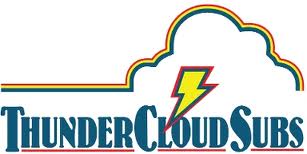 Allison Baron, 682-551-7172allison@brendathompson.comNote: high res photos available for download at: http://bit.ly/tcsttNovember 12, 201424th annual ThunderCloud Subs Turkey Trot
coming up on Thanksgiving Day New categories added this year: Fastest Team, Largest FundraiserAUSTIN—Registration is open for the 24th annual ThunderCloud Subs Turkey Trot, Austin’s beloved Thanksgiving Day tradition benefiting Caritas of Austin, at www.thundercloud.com. The event includes a five-mile run, one-mile walk and a Kids K, all centered around the Long Center for the Performing Arts on Thanksgiving Day, Nov. 27. The ThunderCloud Subs Turkey Trot is the largest five-mile run in Texas, and more than 20,000 participants are expected at this year’s event. One hundred percent of the proceeds from the TCS Trot go to Caritas of Austin, a nonprofit dedicated to helping thousands of Austinites move out of poverty toward self-sufficiency. ThunderCloud has raised more than $2.1 million for Caritas since the event began in 1991. “We’re thrilled to bring the entire community together for the ThunderCloud Subs Turkey Trot again this year. It’s exciting to see everyone get involved in an event that gives back in such a big way,” says Mike Haggerty, ThunderCloud Subs co-owner. “It’s also a lot of fun, and for many families and friends it’s been a Thanksgiving Day tradition for many years.”
For the first time ever, there will be a crowd-sourced ThunderCloud Subs Turkey Trot photo contest. Event organizers will award the top three photos that they think best exemplify the TCS Turkey Trot. Winners get two free entries into next year’s event and $50 worth of free ThunderCloud subs. To submit a photo during or after the run, participants are invited to post it to ThunderCloud’s Facebook page, tweet it to @tcloudsubs, or share it on Instagram and tag @tcloudsubs. Include the contest hashtag #TCSTrotPhoto2014 to be considered. The winners will be announced the Monday after Thanksgiving, Dec. 1, at 6 p.m. on the ThunderCloud Subs website and social media. Two new categories have been added to the event this year: Fundraising Challenge and Fastest Team Challenge. There are three team categories: corporate, family, and friends. Both individuals and teams may enter the Fundraising Challenge, and multi-member groups only may enter the Fastest Team Challenge. Top fundraising teams and individuals will earn a place in the VIP corral at the front of the pack on the morning of the TCS Turkey Trot as well as a photo opp with the ThunderCloud Subs Turkey Trot mascots before the run. Top fundraisers will be announced the night before the event, Wednesday, Nov. 26, at 6 p.m. on the ThunderCloud Subs’ website, Facebook, and Twitter.“We’ve had many people ask how they could raise additional money for Caritas, and now we have an easy and fun way to do that: the Fundraising Challenge. It’s a win-win for everyone,” says Haggerty.The money raised at the event each year helps Caritas achieve their mission, according to Jo Kathryn Quinn, executive director of Austin. “For more than two decades, ThunderCloud Subs has shown an incredible commitment to ending poverty in Austin. The money raised helps Caritas of Austin feed, house, educate, and employ thousands of Austinites who are experiencing poverty and homelessness,” Quinn says.In addition to fundraising, Austinites can help raise money for Caritas by purchasing tickets for the ThunderCloud Subs Turkey Trot Raffle. First Texas Honda is donating a brand new Honda Accord EX-L, as the grand prize for the ThunderCloud Subs Turkey Trot Raffle, with 100 percent of ticket sales going to Caritas of Austin. Raffle entrants will also have the chance to win six gift packages from Mellow Johnny’s with a value totaling $2,500.The raffle is open to the public, and participants do not have to register for the ThunderCloud Subs Turkey Trot or be present to win. Tickets are $25 each or four for $75. Raffle tickets can be purchased online at www.thundercloud.com, or through an authorized employee or agent of Caritas of Austin at the organization’s headquarters, 611 Neches Street. Tickets will also be sold during onsite registration and packet pick-up for the event. Awards will be given to the overall first-place, second-place, and third-place male and female runners, as well as the top three men and women in each age group. Awards will also be given to the first place team and the top three finishers in the following categories: Maternity, Baby Jogger, Wheelchair, Longhorn, TCU Horned Frogs, and Team Challenge. The Stepping Stone School Kids K will begin at 8:45 a.m., the timed five-mile starts at 9:30 a.m., the untimed five-mile starts immediately afterwards, then the one-mile walk starts immediately after that. Winners will be announced and awarded after the run at 10:40 a.m. 
All registrations include a T-shirt, runner’s guide, and donation to Caritas. (More than 60 percent of each registration entry fee goes directly to Caritas.) For more information or to register for the ThunderCloud Subs Turkey Trot, visit www.thundercloud.com. For real-time updates on TCS Trot news, events and happenings, like the Facebook page, and connect with ThunderCloud Subs on Twitter and Instagram, @TCloudSubs. To join in the online conversation, use #TCloudTrot. ###About ThunderCloud SubsSince 1975,ThunderCloud Subs has been Austin’s original neighborhood sub shop, with a rich tradition of serving fresh, fast, and healthy food in a comfortable atmosphere. ThunderCloud operates 29 locations in Central Texas and sold 3 million sub sandwiches in 2013. ThunderCloud Subs received the Restaurant Neighbor Award from the Texas Restaurant Association in 2014 for its outstanding charitable service and dedication to the community. For more information, visit www.thundercloud.com or call 512-479-8805. 